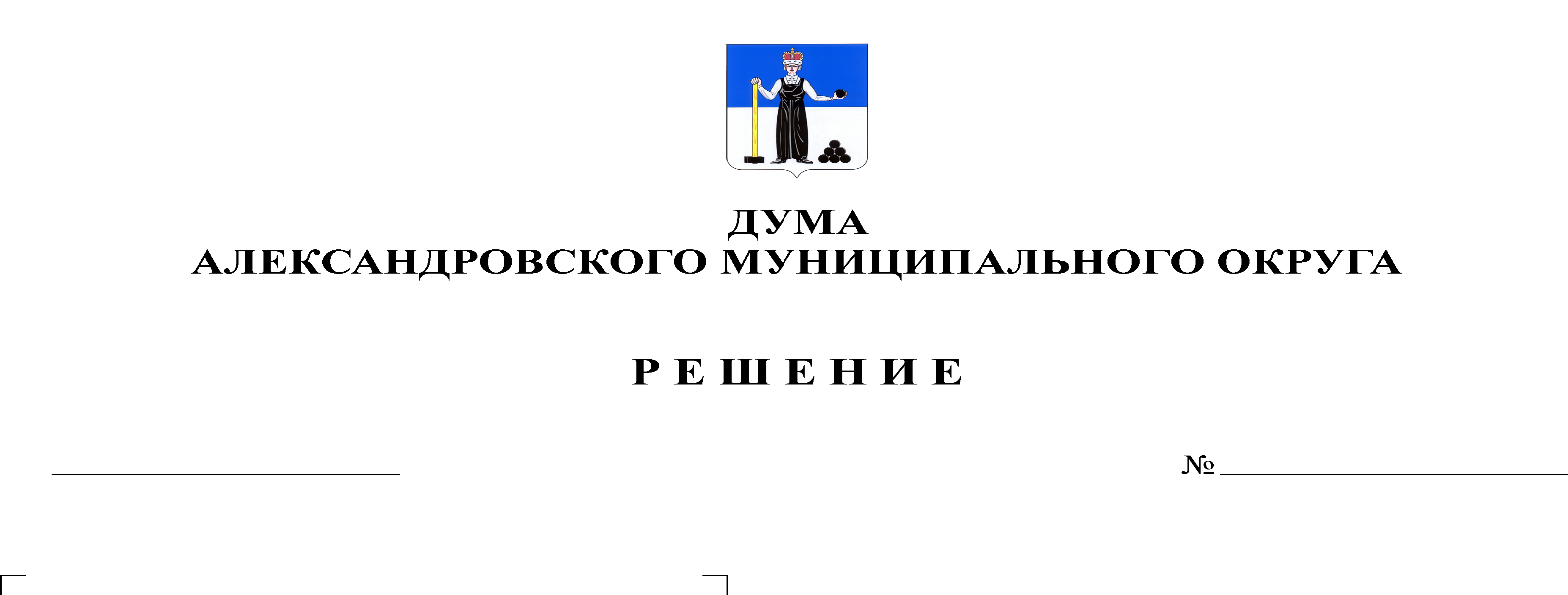 В соответствии с Конституцией Российской Федерации, Трудовым кодексом Российской Федерации, Федеральным законом от 06.10.2003 г. № 131-ФЗ «Об общих принципах организации местного самоуправления в Российской Федерации», Законом Пермской области от 11.10.2004 г. № 1622-329 «О социальном партнерстве в Пермском крае», решением  Думы Александровского муниципального округа от 26.11.2019 г. № 23 «О принятии Устава Александровского муниципального округа Пермского края», Дума Александровского муниципального округарешает:1. Принять Положение о территориальной трехсторонней комиссии по регулированию социально-трудовых отношений в Александровском муниципальном округе Пермского края согласно Приложению к настоящему решению.2. Признать утратившим силу решение Земского Собрания Александровского муниципального района от 30.05.2013 № 512 «Об утверждении Положения о территориальной трехсторонней комиссии по регулированию социально-трудовых отношений в Александровском муниципальном районе Пермского края».3. Настоящее решение опубликовать в газете «Боевой путь» и разместить на сайте www.aleksraion.ru.4. Настоящее решение вступает в силу со дня его официального опубликования.Председатель ДумыАлександровского муниципального округа                                         М.А. ЗиминаИсполняющий полномочияглавы муниципального округа– главы администрации Александровского муниципального округа                                                                       С.В. БогатыреваПриложение к решению Думы Александровского муниципального округаот 23.04.2020 г. № 97ПОЛОЖЕНИЕО ТЕРРИТОРИАЛЬНОЙ ТРЕХСТОРОННЕЙ КОМИССИИ ПО РЕГУЛИРОВАНИЮ СОЦИАЛЬНО-ТРУДОВЫХОТНОШЕНИЙ В АЛЕКСАНДРОВСКОМ МУНИЦИПАЛЬНОМ ОКРУГЕПЕРМСКОГО КРАЯ1. Общие положения1.1. Территориальная трехсторонняя комиссия по регулированию социально-трудовых отношений в Александровском муниципальном округе Пермского края (далее – Комиссия) является постоянно действующим органом системы социального партнерства в Александровском муниципальном округе Пермского края (далее - Александровский муниципальный округ).1.2. Комиссия состоит из представителей профессиональных союзов, работодателей, осуществляющих свою деятельность на территории Александровского муниципального округа, органов местного самоуправления Александровского муниципального округа, которые образуют соответствующие стороны Комиссии (далее — стороны).1.3. Комиссия в своей деятельности руководствуется Конституцией Российской Федерации, Трудовым кодексом Российской Федерации, Федеральным законом от 06.10.2003 г. № 131-ФЗ «Об общих принципах организации местного самоуправления в Российской Федерации», Законом Пермской области от 11.10.2004 г. № 1622-329 «О социальном партнерстве в Пермском крае», Уставом Александровского муниципального округа Пермского края, иными нормативными правовыми актами Российской Федерации, Пермского края и Александровского муниципального округа, настоящим Положением.1.4. До формирования органов местного самоуправления Александровского муниципального округа Пермского края их функции, установленные настоящим Положением, выполняют органы местного самоуправления Александровского муниципального района Пермского края.2. Цель и задачи Комиссии2.1. Целью работы Комиссии является достижение равноправия интересов сторон и участников социального партнерства в Александровском муниципальном округе.2.2. Задачами Комиссии являются:2.2.1. ведение коллективных переговоров, подготовка проекта и заключение территориального соглашения между органами местного самоуправления Александровского муниципального округа, профессиональными союзами и работодателями Александровского муниципального округа (далее — территориальное трехстороннее соглашение), осуществление контроля за его выполнением;2.2.2. разрешение разногласий, возникающих в процессе подготовки, заключения и реализации территориального трехстороннего соглашения, путем переговорного процесса;2.2.3. проведение по инициативе одной из сторон предварительных трехсторонних консультаций, участие в разработке и (или) обсуждении проектов нормативных правовых актов органов местного самоуправления Александровского муниципального округа в сфере трудовых отношений, программ социально-экономического развития Александровского муниципального округа;2.2.4. осуществление мер по предупреждению и урегулированию коллективных трудовых споров в пределах своих полномочий;2.2.5. содействие коллективно-договорному регулированию социально-трудовых отношений на уровне Александровского муниципального округа;2.2.6. изучение и распространение опыта работы, подготовка и участие в мероприятиях по вопросам социального партнерства;2.2.7. рассмотрение направленных им проектов муниципальных правовых актов органов местного самоуправления Александровского муниципального округа в сфере труда, а также документов и материалов, необходимых для их обсуждения и принятия по ним решений, обязательных для рассмотрения органами местного самоуправления Александровского муниципального округа, принимающими указанные акты.3. Принципы и порядок формирования Комиссии3.1. Комиссия формируется на основе принципов паритетности и полномочности представителей сторон; равноправия и ответственности сторон; соблюдения сторонами и их представителями трудового законодательства и иных нормативных правовых актов, содержащих нормы трудового права.3.2. Состав Комиссии формируется по предложению сторон социального партнерства и утверждается решением Думы Александровского муниципального округа. Стороны имеют равное число представителей. Количественный состав стороны не может превышать пять человек.  Представители сторон являются членами Комиссии.4. Организация и порядок деятельности Комиссии4.1. Комиссия осуществляет свою деятельность в соответствии с настоящим Положением, регламентом работы, на основании утвержденного плана работы и с учетом необходимости оперативного решения возникающих неотложных вопросов.Регламент работы и план работы комиссии разрабатываются совместно сторонами социального партнерства и утверждаются на заседании комиссии.4.2. Заседания Комиссии проводятся не реже одного раза в три месяца и правомочны при участии не менее половины членов от каждой из сторон.4.3. По итогам заседания Комиссии оформляется решение по каждому рассмотренному вопросу. Решение Комиссии считается принятым, если за него проголосовало более половины присутствующих членов Комиссии.4.4. По инициативе любой из сторон могут проводиться внеочередные заседания Комиссии с предварительным согласованием со сторонами предлагаемой повестки и предоставлением стороной-инициатором необходимых материалов, проектов решений в сроки, согласованные сторонами. Внеочередное заседание Комиссии созывается в течение 10 рабочих дней со дня поступления указанного предложения.4.5. Методическая работа по подготовке заседаний, организационно-техническое обеспечение деятельности Комиссии осуществляется секретарем Комиссии.5. Координатор Комиссии5.1. Кандидатура координатора Комиссии утверждается решением Думы Александровского муниципального округа с учетом предложений сторон. Координатор Комиссии не является ее членом.5.2. Координатор Комиссии:5.2.1. организует деятельность Комиссии, председательствует на ее заседаниях;5.2.2. проводит работу по согласованию позиций сторон;5.2.3. подписывает регламент работы, планы работы и решения Комиссии;5.2.4. руководит секретарем Комиссии;5.2.5. проводит в пределах своей компетенции в период между заседаниями Комиссии консультации с координаторами сторон по вопросам, требующим принятия оперативных решений;5.2.6. информирует органы местного самоуправления Александровского муниципального округа о деятельности Комиссии;5.2.7. информирует Комиссию о мерах, принимаемых органами местного самоуправления Александровского муниципального округа в области социально-трудовых отношений.5.3. Координатор Комиссии не вмешивается в деятельность сторон и не принимает участия в голосовании.5.4. На момент временного отсутствия координатора Комиссии организация деятельности и проведение заседаний Комиссии возлагаются по согласованию на одного из координаторов сторон.6. Координатор стороны6.1. Деятельность каждой из сторон организует координатор стороны из числа членов Комиссии.6.2. Координаторы сторон определяются каждой из сторон самостоятельно и назначаются протоколами (решениями) сторон.  6.3. Координатор стороны:6.3.1. вносит координатору Комиссии предложения по проектам планов работы Комиссии, повесткам ее заседаний, персональному составу представителей стороны в рабочих группах, информирует Комиссию об изменениях персонального состава стороны;6.3.2. организует совещания представителей стороны в целях уточнения позиций по вопросам, внесенным на рассмотрение Комиссии;6.3.3. организует подготовку материалов, согласование проектов решений по вопросам, рассматриваемым на заседаниях Комиссии;6.3.4. организует разработку и выполнение планов мероприятий по реализации территориального трехстороннего соглашения.6.4. Координатор стороны вправе:6.4.1. вносить координатору Комиссии мотивированное предложение о проведении внеочередного заседания Комиссии, в этом случае координатор Комиссии созывает внеочередное заседание Комиссии в течение 10 рабочих дней со дня поступления указанного предложения;6.4.2. приглашать по согласованию с координатором Комиссии для участия в работе заседания Комиссии представителей сторон социального партнерства, не являющихся членами Комиссии, а также экспертов и специалистов, представителей других организаций.7. Член Комиссии7.1. Член Комиссии:7.1.1. участвует с правом решающего голоса в заседаниях Комиссии и рабочих групп Комиссии;7.1.2. участвует в подготовке проектов решений Комиссии;7.1.3. содействует реализации решений Комиссии.7.2. Член Комиссии имеет право:7.2.1. вносить предложения для рассмотрения на заседаниях Комиссии и рабочих групп Комиссии;7.2.2. знакомиться с соответствующими нормативными правовыми актами Российской Федерации, Пермского края и Александровского муниципального округа, информационными и справочными материалами;7.2.3. присутствовать на заседаниях рабочих групп Комиссии.8. Секретарь Комиссии8.1. Для организации работы назначается секретарь Комиссии.    Секретарь избирается из числа членов комиссии от стороны органов местного самоуправления Александровского муниципального района и назначается протоколом (решением) указанной стороны.8.2. Секретарь Комиссии обеспечивает:8.2.1. подготовку заседаний Комиссии и ее рабочих групп;8.2.2. деятельность рабочих групп Комиссии, привлекая экспертов и специалистов в соответствии с регламентом Комиссии;8.2.3. взаимодействие Комиссии с органами местного самоуправления Александровского муниципального округа, представителями профессиональных союзов, работодателей, трехсторонней комиссией по регулированию социально-трудовых отношений в Пермском крае в ходе коллективных переговоров и подготовки территориального трехстороннего соглашения, а также при подготовке и проведении совещаний, семинаров по вопросам социально-трудовых отношений и социального партнерства;8.2.4. проведение в период между заседаниями Комиссии консультаций координатора Комиссии с координаторами сторон по вопросам, требующим принятия оперативных решений;8.2.5. работу Комиссии по подготовке и заключению территориального трехстороннего соглашения.8.3. Секретарь Комиссии на основании поручений Комиссии имеет право:8.3.1. запрашивать в установленном порядке от органов местного самоуправления муниципального образования, предприятий, учреждений, организаций независимо от форм собственности, общественных объединений Александровского муниципального округа статистические и оперативные данные, справочные материалы по вопросам, относящимся к компетенции Комиссии;8.3.2. приглашать для участия в работе Комиссии представителей профессиональных союзов, работодателей, органов местного самоуправления Александровского муниципального округа, исполнительных органов государственной власти Пермского края, территориальных органов исполнительных органов государственной власти Российской Федерации в Пермском крае, экспертных и других организаций.9. Порядок изменения (дополнения) Положения и состава,упразднения Комиссии9.1. По предложению сторон социального партнерства в Положение и состав Комиссии могут вноситься изменения и дополнения, утверждаемые решением Думы Александровского муниципального округа.9.2. Решение об упразднении Комиссии принимается Думой Александровского муниципального округа.